CALL MEETING TO ORDERTime ___________ROLL CALL (Zobell)Director Fleming ____			d. Director Hopping ___Director Peterson ____			e. Director Zobell ___Director Jensen ____			Quorum Y/N			READING OF MISSION (Zobell)Mission: Project Impact STEM Academy will provide an engaging, adaptive learning environment through the use of personalized learning plans, intentionally integrated curriculum, mastery-based progression, and authentic projects embedded in science, technology, engineering, and math. In this environment, students will gain confidence, practice failure until it is no longer intimidating, and become invested in the life-long pursuit of knowledge.CONSENT AGENDAAction Item: Adoption of the Agenda, Prior Meeting Minutes (20230404, 20230411), and Approval of Presented Bill Payments (beyond current budget)ANNOUNCEMENTS/PUBLIC DISCUSSIONPublic Comment (G2)EXECUTIVE SESSIONAction Item: (b) To consider the evaluation, dismissal or disciplining of, or to hear complaints or charges brought against, a public officer, employee, staff member or individual agent, or public-school student; c) To acquire an interest in real property not owned by a public agency; Enter Executive Session Roll call vote: F: __ P: __ J: __ H: __ Z: __ Time: ______Exit Executive Session Time: _________Action Item: Hubbard Road SettlementAction Item: 2023-2024 Tech Lane Negotiations/LeaseAction Item: 2023-2024 Executive Director ContractAction Item: 2023-2024 Business Manager OfferCOMMITTEE REPORTS/INFORMATION/ACTION(Admin) Finance CommitteeAction Item: Financial Reports Approval (March 2023) (G3O1)Action Item: 2023-2024 Insurance Contract (G3O1)Action Item: 2022-2023 Utility Reimbursements to landlordAction Item: 2023-2024 iStation Math Assessment contractAction Item: 2023-2024 iStation Reading Assessment contractAction Item: 2023-2024 BusingAction Item: 2023-2024 IT Service ContractAction Item: 2023-2024 Health Insurance Options (Dental, FSA, Supp Life, Vision)Action Item: 2022-2023 Graduation Budget (adjustments)NEW ACTIONAction Item: Simbli System inclusion in 2023-2024 budgetAction Item: 2023-2024 Board Seats2023-2024 Board Officer NominationsAction Item: ChairmanAction Item: Vice-chairmanAction Item: TreasurerAction Item: SecretaryCONTINUED ACTIONAction Item: 2nd Read Resolution 2022-21 Nutrition Policy 2310ADMINISTRATION REPORTS/INFORMATION/ACTIONBUSINESS MANAGERDepartment of Health & Welfare Grant UpdateQuarterly Budget ReviewQuarterly SBA ReviewEXECUTIVE DIRECTOR2023-2024 Lottery UpdateAction Item: 2023-2024 Staff ContractsT Deidrick- Secondary Math TeacherS Braun- Special Education Teacher/CoordinatorB Porchia- K-12 Art TeacherJ Stachowski- Secondary Science TeacherJ Fisher- K-8 Agriculture/Technology TeacherJ Robinson- Elementary Social Studies/Instructional CoachM Rick- Kindergarten Teacher Action Item: Legal Counsel for Facility Bond/LoanFUTURE TOPICS (no action/no discussion to occur this meeting)Resolutions 2022-09, 2022-10, 2022-11, 2022-12, 2022-13, 2022-14, Winter 2023 UpdateADJOURNTime __________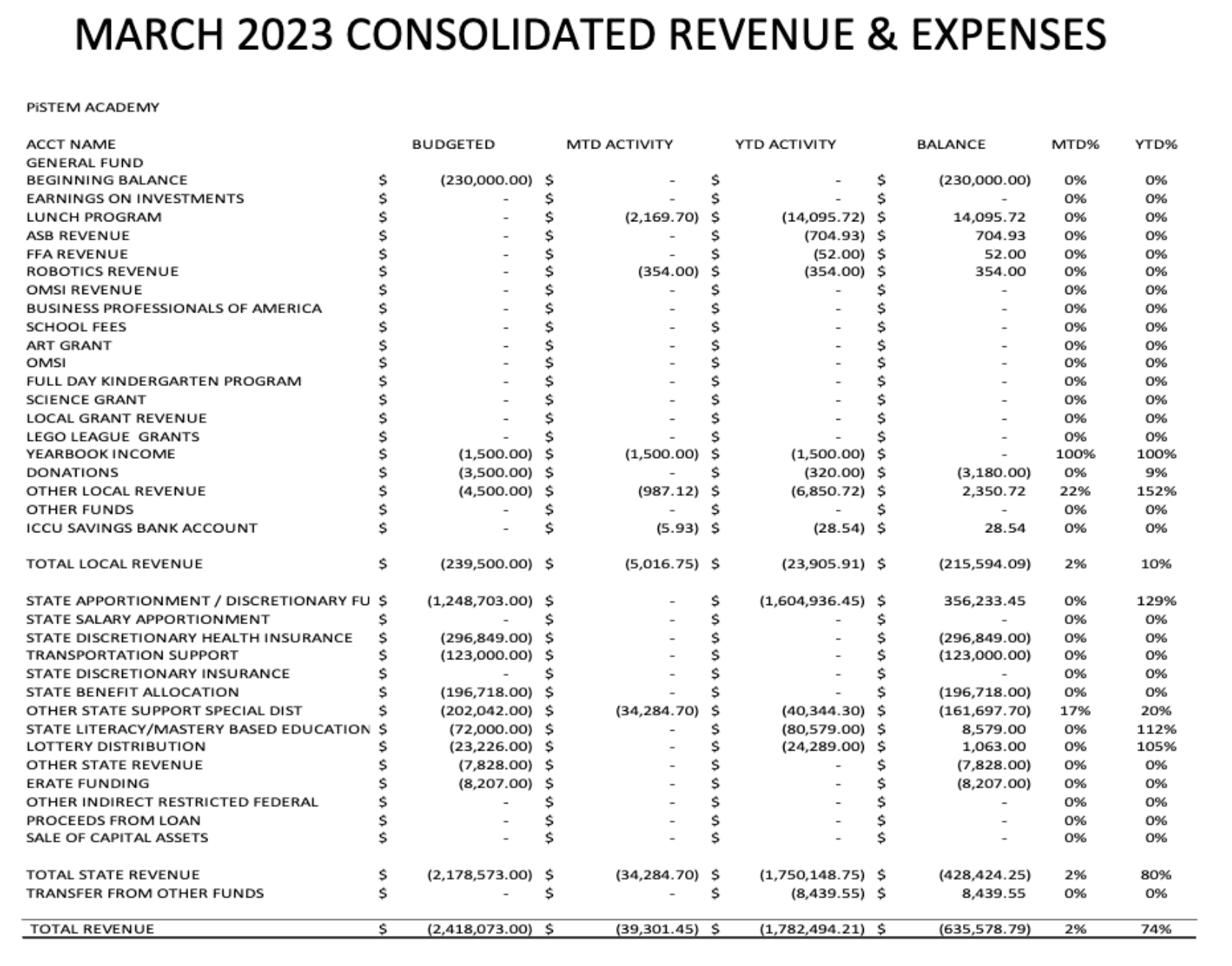 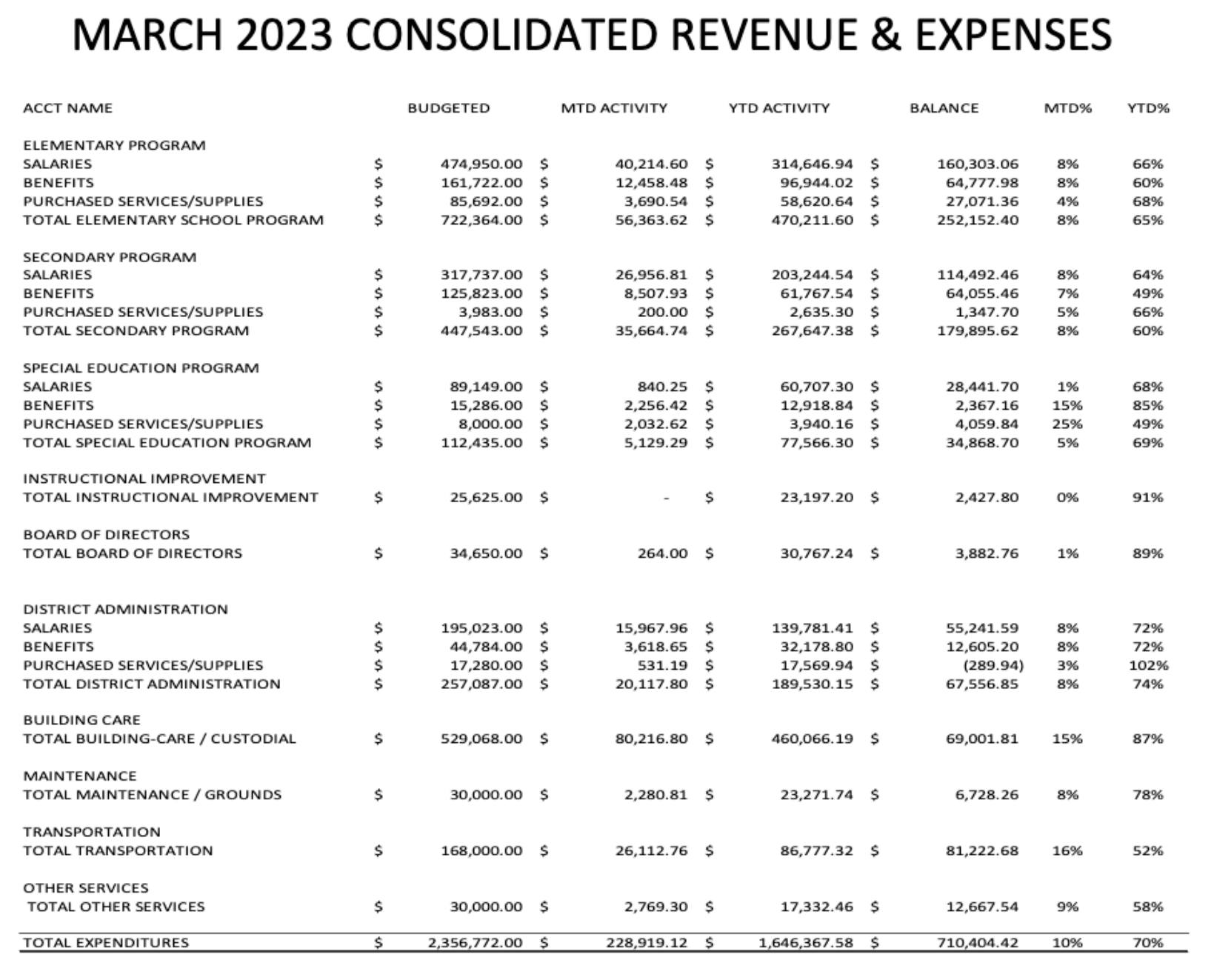 